TOEBI: Teachers of Old   English in Britain and IrelandAnnual ConferenceTrinity College, Dublin Sat 10th October 2015CALL FOR PAPERSPapers (20 mins) are invited on the theme ‘VALUES’Suggested topics include:Moral valuesEconomic valueThe undervalued and ignoredThe value of Anglo-Saxon studiesANY OTHERPlease e-mail abstracts to Alice Jorgensen at jorgena@tcd.ie by 26 June 2015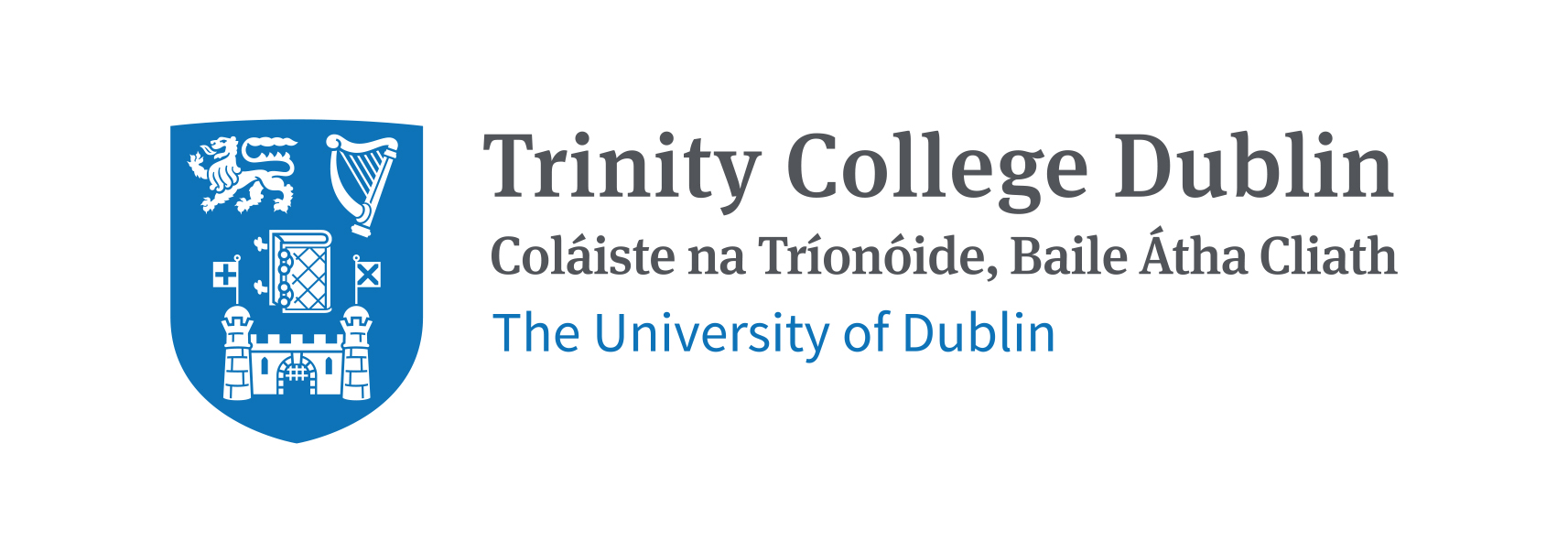 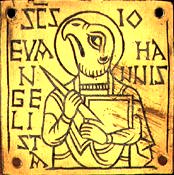 